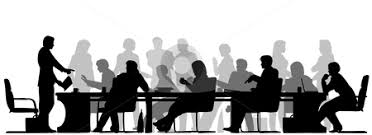 SPARTA COMMUNITY UNIT DISTRICT #140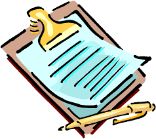 BOARD HIGHLIGHTS	The following is a brief summary of the Board of Education meeting held on August 12, 2021.PersonnelThe Board of Education accepted the resignation of Tyler Magruder as Paraprofessional at Sparta Lincoln.Nicolette Kordys resigned as Student Council Sponsor at Sparta Lincoln School.Emma Adams resigned as Color Guard Instructor at Sparta High School.  Hailey Ogilvie will be the Color Guard Instructor.  Cole Ogilvie will be the Percussion Instructor at Sparta High School.Mary Trentman was employed as the eighth grade Social Studies teacher at Sparta Lincoln School.  Kelli Coughlin was employed as a first-grade teacher at Sparta Lincoln School.Jamie Schoenbeck was granted an extended medical leave-of-absence as per doctor’s instructions.Kristin Craig was employed as a Paraprofessional.Denise Holmes’ days worked per week increased to 3 days per week as custodian and crossing guard.Caleb Zang was approved as a Volunteer Assistant Baseball Coach at Sparta Lincoln School.  Matt Price will be a Volunteer Assistant Softball Coach at Evansville Attendance Center.FinanceThe Board of Education approved the FY 2022 Tentative Budget and established the Public Hearing on the Budget which will be held prior to the September 2021 board meeting.  The Tentative Budget will be on display in the district office.The Board will go out for bid for roofing throughout the district.MiscellaneousThe Board approved the Risk Management Plan.The Board adopted the Resolution to Approve the 2021-2022 Safe Return to School Plan for Sparta Community Unit District 140.The following policies were adopted:1:10 School District Legal Status1:20 District Organization, Operations and Cooperative Agreements1:30 School District Philosophy2:10 School District Governance2:20 Powers and Duties of the School Board; Indemnification2:30 School District Elections2:130 Board-Superintendent Relationship2:240 Board Policy Development3:30 Chain of Command5:10 Equal Employment Opportunity and Minority Recruitment5:30 Hiring Process and Criteria6:100 Using Animals in the Educational Program6:145 Migrant Students6:160 English Learners6:170 Title I Programs6:235 Access to Electronic Networks6:255 Assemblies and Ceremonies6:260 Complaints About Curriculum, Instructional Materials, and Programs7:220 Bus Conduct7:230 Misconduct by Students with Disabilities7:280 Communicable and Chronic Infectious Disease8:90 Parent Organizations and Booster ClubsThe next regular board meeting will be at 7 p.m. on Thursday, September 9, 2021, at Sparta Lincoln School.Corey RheineckerPresidentKevin HollidayVice PresidentAngela CraigSecretaryHoward GalloisBoard TreasurerMekaliaCooperRonHeinenJenniferMorgan Dr. Gabrielle Schwemmer, SuperintendentDr. Gabrielle Schwemmer, SuperintendentDr. Gabrielle Schwemmer, SuperintendentDr. Gabrielle Schwemmer, SuperintendentDr. Gabrielle Schwemmer, SuperintendentDr. Gabrielle Schwemmer, SuperintendentDr. Gabrielle Schwemmer, Superintendent